عقدت في رحاب كلية المتجمع الدورة التدريبية المتخصصة في التحليل الإحصائي باستخدام برنامج (SPSS) لأعضاء هيئة التدريس بالجامعة، والتي نظمها معهد الأمير سلمان للدراسات والخدمات الاستشارية بالجامعة ، وذلك على مجموعتين: الأولى وكانت يوم الاثنين الموافق 30/5/1435هـ ، والثانية وكانت يوم الأربعاء الموافق 2/6/1435هـ ، وذلك على مدار يومين لكل مجموعة ، وبواقع 10 ساعات تدريبية. وقد قام سعادة عميد الكلية ، الدكتور/عبدالله بن أحمد الدهش ، بمتابعة توفير التجهيزات والاحتياجات اللازمة لعقد الدورة على الوجه الأمثل ، إضافة إلى تفقد سعادته لسير تنفيذها في معامل الحاسب الآلي بالكلية.وتهدف دورة أساسيات التحليل الإحصائي للبيانات باستخدام برنامج (SPSS) إلى تدعيم الخلفية الإحصائية للمشاركين ، وإكسابهم المهارات الأساسية لإجراء التحليلات الإحصائية بما يساعد على إرساء قواعد البحث العلمي وإعداد التقارير البحثية بالمهارة والجودة الملائمة. وقد قام على إعداد وتنفيذ الدورة سعادة الدكتور/أشرف عبدالوهاب أبوفراج ، وهو أحد المتخصصين في مجال التحليل الإحصائي بمعهد الأمير سلمان للدراسات والخدمات الاستشارية التابع للجامعة.   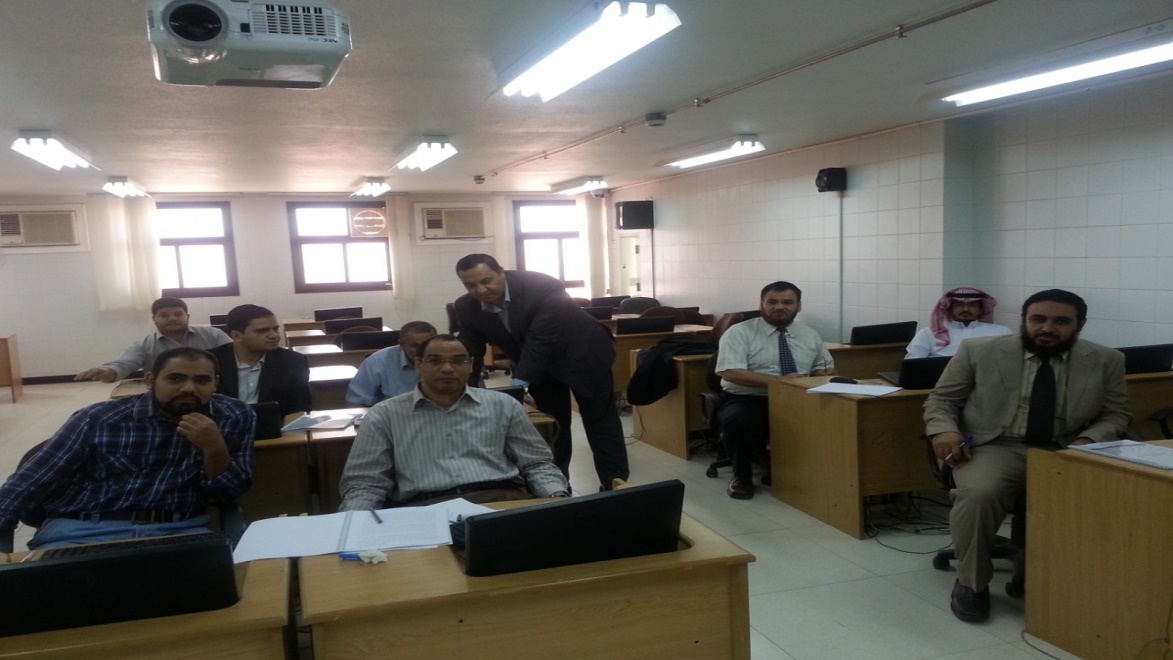 